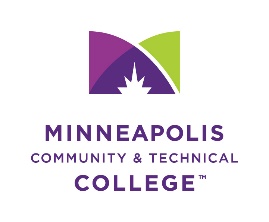 MAPE General Meeting Agenda and MinutesAgenda March 18, 2021 agenda and minutes respectfully submitted: by Elizabeth Erredge. Secretary, Local 1304. Meeting Name: MAPE General Monthy Meeting, Local 1304Date:3-17-2021Time:12:00-1:00 pmLocation:Online PlatformAttendees:Attendance taken via Chat in Zoom.Not present:N/ATopicNotesApprove AgendaN/A.Review Action ItemsCharitable donations- see below. Standard Agenda ItemsStandard Agenda ItemsMembership UpdateJared Scharpen65 Full members/35 Non-membersJim, Dan and Jared met to strategize on how to get to new employees earlierOutlook events will be set-up to try and get information out to new employeesJared asked for ideas on how to help get new folks to get them to become full members.We will be doing a bit of a push—because of upcoming electionsAre we tracking why folks are not joining? It might be a good way to identify things we could do better.We are not losing current members, but we are not recruiting new members. Search Committee Opportunities: Esther Garubanda5 minutesWe have a couple of positions open3 academic advisors- coveredACMT- faculty- NeededIt is a good opportunity to meet other people across the campus and we can help in the recruitment of a diverse workforceBusiness Agent update: Dan EnglehartJANUS decision at Supreme court has impacted our numbers and recruitment is key. Summit with governor was well attended, over 1000 folks across the two eventsMMB commission is fairly newBudget in how it relates to the contractContract Bargaining is about to begin- went over general process. Will use the same process of push week and then contract presented to voteMust be a member to voteBetter economic pictureAnything short of a full-on vote puts the contract into interim affect. Supplemental bargaining is also being worked on. More rights for unclassified employees. Contract is a lot more than money, it is also about training, etc. Cost of living- is part of our contract negotiations and Jim shared information about past COL raises. Telework will be negotiated on. Telework/remote work- treating it as term and condition of employment Encouraged to pay attention and get involved. Now is the time to get items to Troy our representative. Get the conversation started. 	Review of last month’s Meet & ConferN/ACharitable DonationsNominations: Open Arms/612-M*A*S*H*Vote is done by poll. 16/20 in favor of. Donations have been made to the previously approved organizationsList of organizations we have donated to are below.Request was made for someone to take this on.  Additional Agenda Items. (add rows as needed)Additional Agenda Items. (add rows as needed)Vote on 2021 BudgetLindsey TowlerVote was accomplished through a poll100% approved. Can we use something from members/awards to give them a coffee from DB, and possibly from bookstore? Yes. You have to purchase on your own and then get reimbursed. Hiring process focus groupJim- provided an update on the feedback on hiring processConversation on work from home surveyAllAdmin. has come up with some action itemsITS- looked through the list and came up with some ideas and action items.Created a list of resources, i.e. how to use ZOOM for students.Departments should review and discussWe should bring up concerns at meet and confer about return to campus messaging and rules, etc. COVID protocol, how many days notice for when we will be coming back to campus?Vaccinated employees-how will these be handles especially if they have side-effects? Can we use sick leave?Other business: Next Meet and Confer is March 18, 2021.2020-2021-Lunch Budget Donations thus far:Lunch Budget Donations - I’ve caught up on giving the donations but, not on providing the documented membership votes needed for reimbursement. To have a clear paper trail I’m going to ask members to participate in a poll at our next meeting. The poll results will be sent to MAPE Central for reimbursement of the funds. Below are the non-profits we have donated our lunch budget to. The poll will ask you to verify the approval on the first three. Thanks for your generosity and patience, it is inspiring to see all of the good work being done in our community.2020-2021-Lunch Budget Donations thus far:Lunch Budget Donations - I’ve caught up on giving the donations but, not on providing the documented membership votes needed for reimbursement. To have a clear paper trail I’m going to ask members to participate in a poll at our next meeting. The poll results will be sent to MAPE Central for reimbursement of the funds. Below are the non-profits we have donated our lunch budget to. The poll will ask you to verify the approval on the first three. Thanks for your generosity and patience, it is inspiring to see all of the good work being done in our community.2020-2021-Lunch Budget Donations thus far:Lunch Budget Donations - I’ve caught up on giving the donations but, not on providing the documented membership votes needed for reimbursement. To have a clear paper trail I’m going to ask members to participate in a poll at our next meeting. The poll results will be sent to MAPE Central for reimbursement of the funds. Below are the non-profits we have donated our lunch budget to. The poll will ask you to verify the approval on the first three. Thanks for your generosity and patience, it is inspiring to see all of the good work being done in our community.Charitible Donation SelectionNotesFollow-upSt. StephensDu Nord FoundationYWCANorthPoint Health & WellnessThey called to say the donation was appreciated and to let us know that they also have volunteer opportunities. If there is interest, once the spread of covid is under control, we could pick a time to volunteer as a group. Penny Schumacher, formerly of Minneapolis College Advancement, also wrote to say that she is working with NorthPoint and appreciated hearing from MAPE.Health Care for allAffordable perscriptions drugs, medical care for all agenciesAnne Jones or Dana Koletar are my contacts there at HCAMNOpen Arms612 M*A*S*H